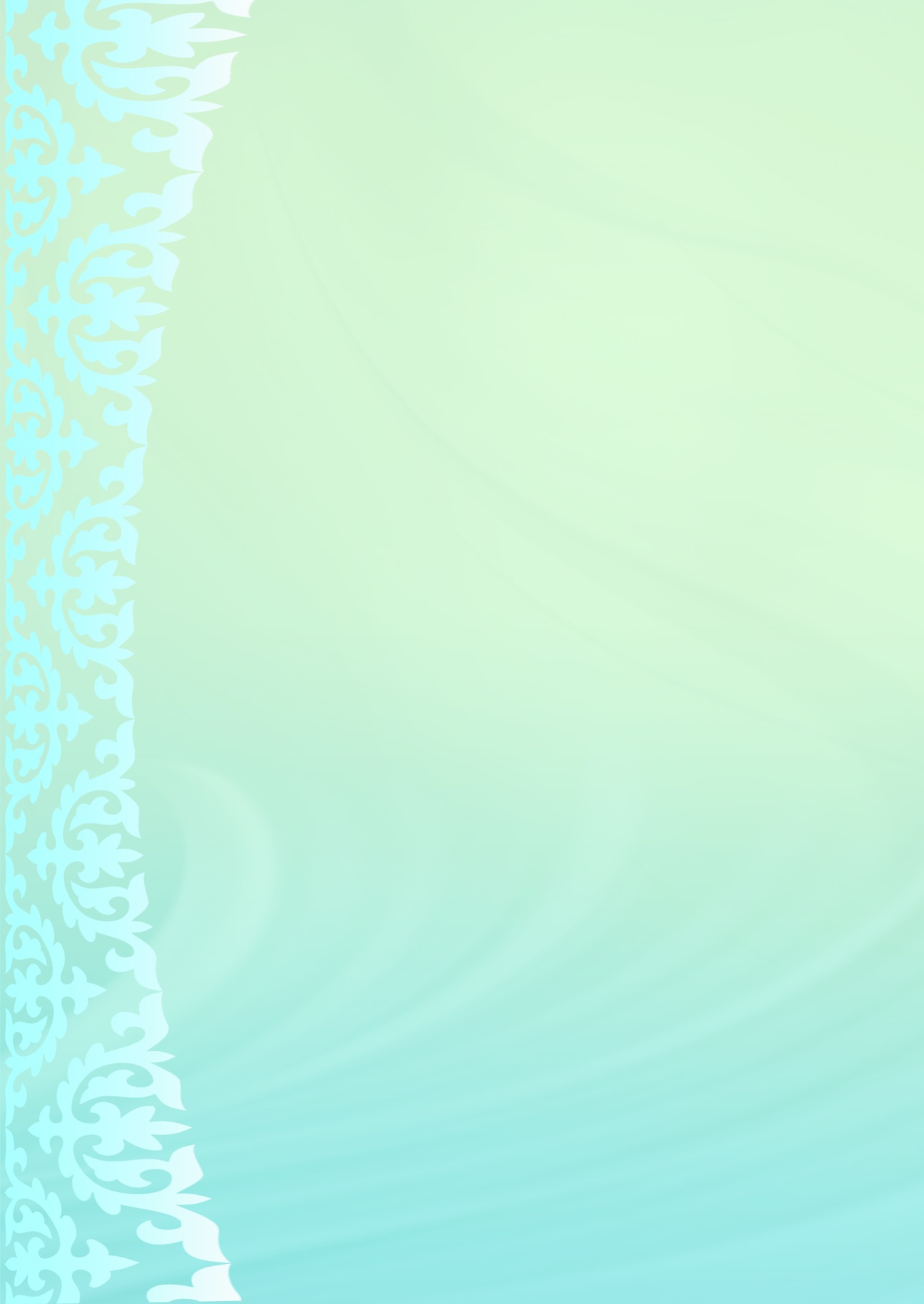 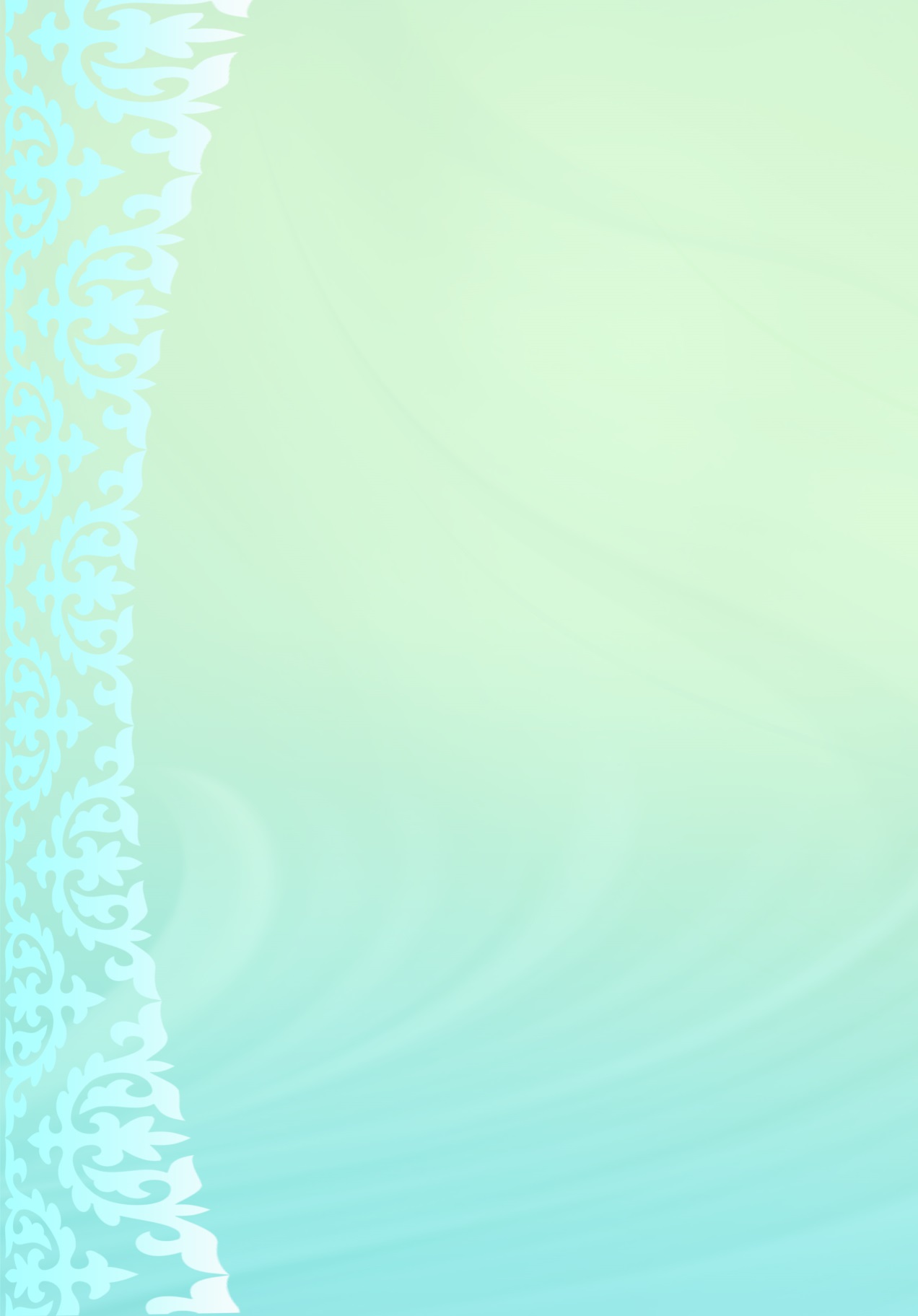 Отдел образования Бурлинского районаЗападно-Казахстанской области.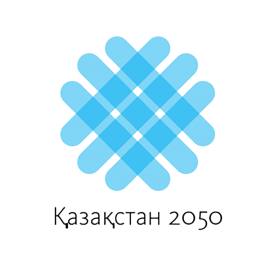 РАЗНОУРОВНЕВЫЕ ЗАДАНИЯ ДЛЯ САМОСТОЯТЕЛЬНОЙ РАБОТЫ НА УРОКАХ АНГЛИЙСКОГО ЯЗЫКА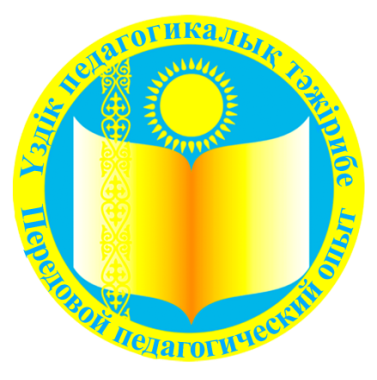 Аксай 2015Одобрено и рекомендовано заседанием экспертного совета отдела образования Бурлинского района Западно-Казахстанской области.Протокол № 1   от 19 марта 2015 года.         Составитель:  Черткова М.Д. учитель английского языка первой категории Александровского комплекса школа-детский сад.Рецензенты:Ахметова Р.К.-заведующая РМК отдела образования Бурлинского района.Султангалиева Ж. А.  - методист РМК отдела образования Бурлинского района.Данное учебно-методическое пособие содержит материал, который поможет учителям английского языка использовать разноуровневые задания на уроках английского языка в целях развития навыков групповой и самостоятельной работы.Предназначена учителям иностранного языка общеобразовательных школ для формирования познавательного интереса и повышения мотивации учащихся к изучению английского языка.